АДМИНИСТРАЦИЯ ГОРОДА НИЖНИЙ ТАГИЛПОСТАНОВЛЕНИЕот   20.06.2019   №   1293-ПА_В целях приведения правовых актов в соответствие с требованиями действующего законодательства Российской Федерации, руководствуясь Порядком разработки и утверждения административных регламентов исполнения муниципальных функций и административных регламентов предоставления муниципальных услуг, проведения экспертизы административных регламентов предоставления муниципальных услуг, утвержденным постановлением Администрации города Нижний Тагил от 30.06.2011 № 1315 (с изменениями, внесенными постановлениями Администрации города Нижний Тагил от 02.08.2012 № 1687, от 07.04.2014 № 677-ПА, от 24.01.2019 № 131-ПА), Уставом города Нижний Тагил, ПОСТАНОВЛЯЮ:1. Утвердить Административный регламент предоставления муниципальной услуги «Предоставление информации об образовательных программах и учебных планах, рабочих программах учебных курсов, предметов, дисциплин (модулей), годовых календарных учебных графиках» (приложение).2. Признать утратившим силу постановление Администрации города Нижний Тагил от 12.01.2016 № 2-ПА «Об утверждении Административного регламента предоставления муниципальной услуги «Предоставление информации об образовательных программах и учебных планах, рабочих программах учебных курсов, предметов, дисциплин (модулей), годовых календарных учебных графиках», с изменениями, внесенными постановлениями Администрации города Нижний Тагил от 12.04.2016 № 1024-ПА, от 19.10.2018 № 2612-ПА.3. Опубликовать данное постановление в газете «Тагильский рабочий» и разместить на официальном сайте города Нижний Тагил.ПриложениеУТВЕРЖДЕНпостановлениемАдминистрации городаот 20.06.2019 № 1293-ПААдминистративный регламентпредоставления муниципальной услуги «Предоставление информации об образовательных программах и учебных планах, рабочих программах учебных курсов, предметов, дисциплин (модулей), годовых календарных учебных графиках»Раздел 1. Общие положенияПредмет регулирования административного регламента1. Административный регламент (далее - Регламент) разработан в целях повышения качества предоставления и доступности муниципальной услуги «Предоставление информации об образовательных программах и учебных планах, рабочих программах учебных курсов, предметов, дисциплин (модулей), годовых календарных учебных графиках» (далее - муниципальная услуга) и определяет порядок, сроки и последовательность действий (административных процедур) 
при ее предоставлении.Круг заявителей2. Заявителями и получателями муниципальной услуги являются как граждане Российской Федерации, так и лица без гражданства и иностранные граждане на равных основаниях, если иное не предусмотрено законом или международным договором Российской Федерации.Требования к порядку информирования о предоставлении муниципальной услуги3. Информирование осуществляется:1) управлением образования Администрации города Нижний Тагил 
(далее - управление образования):- по адресу: 622001, Свердловская область, город Нижний Тагил, улица Огаркова, 5;график приема специалиста управления образования, ответственного за предоставление муниципальной услуги: понедельник с 09.00 до 11.30 часов, четверг с 14.00 до 17.00 часов;- по телефону 8 (3435) 47-81-14 (специалист управления образования), 
8 (3435) 47-81-15 (секретарь);- адрес электронной почты: upro-ntagil@mail.ru;- адрес официального сайта в сети Интернет: upro-ntagil.ru;2) муниципальными автономными, казенными, бюджетными образовательными учреждениями (далее - МОУ):- дошкольными образовательными учреждениями и общеобразовательными учреждениями, реализующими основные общеобразовательные программы - образовательные программы дошкольного образования, образовательные программы начального общего образования, образовательные программы основного общего образования, образовательные программы среднего общего образования;- учреждениями дополнительного образования, реализующими дополнительные общеобразовательные программы - дополнительные общеразвивающие программы.Сведения о местонахождении МОУ, адреса сайтов, телефоны указаны 
в приложении № 3 к Регламенту.Сотрудники, ответственные за предоставление муниципальной услуги 
и информирование о ее предоставлении, а также режим их работы утверждаются приказом руководителя МОУ;3) на сайтах:- города Нижний Тагил - ntagil.org;- федеральной государственной информационной системы «Единый портал государственных и муниципальных услуг (функций)» - gosuslugi.ru (далее - Портал);4) на информационных стендах, расположенных в месте нахождения МОУ.Информация, подлежащая размещению на официальных сайтах в сети Интернет и средствах массовой информации (в том числе электронных), - Регламент, иные правовые акты, регламентирующие предоставление муниципальной услуги.Информация, подлежащая размещению на информационных стендах 
в местах нахождения МОУ и официальных сайтах в сети Интернет, - копии документов, регламентирующих предоставление муниципальной услуги.4. При изменении информации, регулирующей предоставление муниципальной услуги, осуществляется ее периодическое обновление. Внесение изменений на соответствующих сайтах, а также на стендах в местах предоставления муниципальной услуги осуществляется не позднее десяти рабочих дней, следующих за днем изменения сведений.5. Требования к форме и характеру взаимодействия специалистов управления образования и МОУ с заявителями:- при личном обращении заявителя или при ответе на телефонный звонок специалист представляется, назвав свои фамилию, имя, отчество, должность, предлагает представиться заявителю, выслушивает и уточняет суть вопроса, после чего самостоятельно в вежливой и доступной форме дает четкий и полный ответ на обращение заявителя с предоставлением исчерпывающей информации;- время получения ответа при индивидуальном устном консультировании 
не должно превышать 15 минут.Раздел 2. Стандарт предоставления муниципальной услугиНаименование муниципальной услуги6. Наименование муниципальной услуги - «Предоставление информации 
об образовательных программах и учебных планах, рабочих программах учебных курсов, предметов, дисциплин (модулей), годовых календарных учебных графиках».Органы, предоставляющие муниципальную услугу7. Предоставление муниципальной услуги осуществляется МОУ (приложение № 3).Описание результата предоставления муниципальной услуги8. Результат предоставления муниципальной услуги - предоставление в полном объеме информации:- об образовательных программах и учебных планах;- рабочих программах учебных курсов, предметов, дисциплин (модулей);- календарных учебных графиках.Информация предоставляется:- заочно - в свободном доступе на официальном сайте МОУ;- заочно - через Портал;- при личном обращении в МОУ - письменно или устно (по требованию заявителя).При обращении за муниципальной услугой заявителю на постоянной основе предоставляется актуальная и достоверная информация.Срок предоставления муниципальной услуги9. Срок предоставления муниципальной услуги:1) при очной форме обращения в МОУ: устный ответ - в момент обращения, письменный ответ (выдача документа, являющегося результатом предоставления услуги) - в течение десяти рабочих дней со дня приема заявления;2) при заочной форме обращения на сайт МОУ предоставление муниципальной услуги осуществляется в момент обращения;3) при заочной форме обращения на Портал - в течение десяти рабочих дней со дня приема заявления.Перечень нормативных правовых актов, регулирующих отношения, возникающие в связи с предоставлением муниципальной услуги10. Предоставление муниципальной услуги осуществляется в соответствии со следующими нормативными правовыми актами:- Конституция Российской Федерации, принята всенародным голосованием 12.12.1993, Собрание законодательства Российской Федерации, 2009, № 4, «Российская газета», № 7, 21.01.2009;- Гражданский кодекс Российской Федерации, «Российская газета», 
№ 238-239, 08.12.1994;- Федеральный закон от 24 июля 1998 года № 124-ФЗ «Об основных гарантиях прав ребенка в Российской Федерации», «Российская газета», № 147, 05.08.1998;- Федеральный закон от 6 октября 2003 года № 131-ФЗ «Об общих принципах организации местного самоуправления в Российской Федерации», «Российская газета», № 202, 08.10.2003;- Федеральный закон от 2 мая 2006 года № 59-ФЗ «О порядке рассмотрения обращений граждан Российской Федерации», «Российская газета» 
от 05.05.2006 № 95, Собрание законодательства Российской Федерации, 
от 08.05.2006 № 19;- Федеральный закон от 27 июля 2006 года № 152-ФЗ «О персональных данных», «Российская газета», № 165, 29.07.2006, «Собрание законодательства РФ», 31.07.2006, № 31 (1 ч.), ст. 3451, «Парламентская газета», № 126-127, 03.08.2006;- Федеральный закон от 27 июля 2006 года № 149-ФЗ «Об информации, информационных технологиях и о защите информации», «Российская газета», 
№ 4131, 29.07.2006;- Федеральный закон от 9 февраля 2009 года № 8-ФЗ «Об обеспечении доступа к информации о деятельности государственных органов и органов местного самоуправления», «Российская газета», № 25, 13.02.2009;- Федеральный закон от 27 июля 2010 года № 210-ФЗ «Об организации предоставления государственных и муниципальных услуг», «Российская газета», № 168, 30.07.2010, Собрание законодательства Российской Федерации, 02.08.2010, № 31, ст. 4179;- Федеральный закон от 29 декабря 2012 года № 273-ФЗ «Об образовании 
в Российской Федерации», «Российская газета», № 5976, 31.12.2012;- Распоряжение Правительства Российской Федерации от 17 декабря 
2009 года № 1993-р «Об утверждении сводного перечня 
первоочередных государственных и муниципальных услуг, предоставляемых 
в электронном виде», «Собрание законодательства Российской Федерации», 28.12.2009, № 52 (часть II);- Приказ Министерства образования и науки Российской Федерации 
от 30 августа 2013 года № 1015 «Об утверждении Порядка организации 
и осуществления образовательной деятельности по основным общеобразовательным программам - образовательным программам начального общего, основного общего и среднего общего образования», «Российская газета», № 6208, 16.10.2013;- распоряжение Правительства Свердловской области от 22 июля 2013 года № 1021-РП «Об организации перевода государственных и муниципальных услуг 
в электронный вид»;- Устав города Нижний Тагил, утвержден Решением Нижнетагильской городской Думы от 24.11.2005 № 80, первоначальный текст опубликован в газете «Горный край» от 16.12.2005 № 143;- постановление Администрации города Нижний Тагил от 19.03.2013 № 500 «Об утверждении Порядка осуществления контроля за деятельностью казенных, бюджетных и автономных учреждений города Нижний Тагил»;- постановление Администрации города Нижний Тагил от 08.07.2013 
№ 1541 «Об утверждении Регламента осуществления контроля за деятельностью муниципальных казенных, бюджетных и автономных учреждений города, подведомственных Администрации города Нижний Тагил»;- иные нормативные правовые акты Российской Федерации, Свердловской области, муниципальные правовые акты.Перечень документов, необходимых в соответствии с законодательством или иными нормативными правовыми актами для предоставления муниципальной услуги, подлежащих представлению заявителем11. Основанием для предоставления муниципальной услуги является обращение заявителя.При очном обращении в МОУ заявитель представляет:- заявление о предоставлении информации об образовательных программах и учебных планах, рабочих программах учебных курсов, предметов, дисциплин (модулей), календарных учебных графиках (приложение № 1 к Регламенту);- паспорт гражданина Российской Федерации или иной документ, удостоверяющий личность заявителя.При заочной форме обращения на сайт МОУ предоставление муниципальной услуги осуществляется в свободном доступе.При заочной форме обращения на Портал происходит автоматическая авторизация доступа.12. Документы, подлежащие предоставлению в рамках межведомственного информационного взаимодействия, не предусмотрены.13. Органы, предоставляющие муниципальную услугу, не вправе требовать от заявителя предоставления документов и информации, а также совершения действий, предусмотренных частью 1 статьи 7 Федерального закона от 27 июля 2010 года № 210-ФЗ «Об организации предоставления государственных и муниципальных услуг» (далее - ФЗ № 210).Основания для отказа в приеме документов, необходимых для предоставления муниципальной услуги14. Основание для отказа в приеме документов при очном обращении 
в МОУ - в заявлении указаны неполные сведения или недостоверная информация о заявителе.15. При заочном обращении основания для отказа не предусмотрены.Основания для отказа (приостановления) в предоставлении муниципальной услуги16. Основания для отказа (приостановления) в предоставлении муниципальной услуги не предусмотрены.Порядок, размер и основания взимания платыза предоставление муниципальной услуги17. Предоставление муниципальной услуги осуществляется безвозмездно.Максимальный срок ожидания в очереди при подаче запроса 
о предоставлении муниципальной услуги и при получении результата предоставления муниципальной услуги18. Максимальный срок ожидания в очереди при подаче запроса (заявления) о предоставлении муниципальной услуги и при получении результата предоставления муниципальной услуги при очном обращении не должен превышать 15 минут.Срок регистрации запроса заявителя о предоставлении муниципальной услуги19. Срок регистрации запроса (заявления) заявителя о предоставлении муниципальной услуги при очном обращении не должен превышать 30 минут.Требования к помещениям, в которых предоставляется муниципальная услуга, к месту ожидания и приема заявителей, размещению и оформлению визуальной, текстовой и мультимедийной информации о порядке предоставления муниципальной услуги20. Требования к оборудованию мест предоставления муниципальной услуги:1) помещения для предоставления муниципальной услуги должны быть размещены на этажах здания не выше второго и соответствовать противопожарным и санитарно-эпидемиологическим правилам и нормативам;2) места информирования заявителей оборудуются: информационными стендами с визуальной текстовой информацией (информация должна быть достоверной, актуальной, оформленной в доступной для заявителей форме); стульями и столами, а также письменными принадлежностями, для возможности оформления документов;3) кабинеты приема заявителей должны быть оборудованы информационными табличками с указанием номера кабинета, фамилии, имени, отчества и должности специалиста, осуществляющего предоставление муниципальной услуги, режима работы;4) помещение должно быть доступно для инвалидов в соответствии 
с законодательством Российской Федерации о социальной защите инвалидов.Показатели доступности и качества муниципальной услуги21. Показатели доступности и качества муниципальной услуги:- соблюдение сроков предоставления муниципальной услуги;- отсутствие жалоб со стороны заявителей;- количество взаимодействий заявителя с лицами, ответственными 
за предоставление муниципальной услуги;- возможность получения информации о ходе предоставления муниципальной услуги, в том числе с использованием информационно-коммуникационных технологий;22. В процессе предоставления муниципальной услуги МОУ должны обеспечивать соблюдение требований действующего законодательства Российской Федерации, а также настоящего Регламента.Раздел 3. Состав, последовательность и сроки выполнения административных процедур (действий), требования к порядку их выполнения, в том числе особенности выполнения административных процедур (действий) в электронной форме23. Административные процедуры (действия) при предоставлении муниципальной услуги:- прием заявления;- передача принятого заявления в МОУ;- подготовка информации об образовательных программах и учебных планах, рабочих программах учебных курсов, предметов, дисциплин (модулей), календарных учебных графиках;- предоставление заявителю информации об образовательных программах и учебных планах, рабочих программах учебных курсов, предметов, дисциплин (модулей), календарных учебных графиках.Блок-схема предоставления муниципальной услуги приведена 
в приложении № 4 к Регламенту.При заочном обращении на сайт МОУ информация об образовательных программах и учебных планах, рабочих программах учебных курсов, предметов, дисциплин (модулей), календарных учебных графиках предоставляется заявителю в свободном доступе в момент обращения.24. Административные процедуры при заочном обращении на Портал 
(в Систему исполнения регламентов (далее - СИР)):1) прием заявления.Основание для начала административной процедуры - обращение заявителя на Портал.Специалист управления образования, ответственный за прием обращений через СИР, не позднее 1 рабочего дня с момента обращения (автоматического поступления заявления с Портала в СИР) осуществляет проверку правильности заполнения заявления (приложение № 1), принимает заявление или отказывает 
в приеме, если в заявлении указаны неполные сведения или недостоверная информация о заявителе.Результат выполнения административной процедуры автоматически фиксируется в СИР.В случае отказа в приеме заявления в СИР автоматически формируется уведомление об отказе и передается в Личный кабинет заявителя на Портале;2) передача заявления в МОУ.Основание для начала административной процедуры - прием заявления.Специалист управления образования, ответственный за прием обращений через СИР, не позднее 2 рабочих дней с момента обращения передает заявление в МОУ.Специалист МОУ, ответственный за прием обращений, в момент получения заявления фиксирует факт в Журнале обращений, указав дату и время приема заявления;3) подготовка информации об образовательных программах и учебных планах, рабочих программах учебных курсов, предметов, дисциплин (модулей), календарных учебных графиках и ее направление в электронном виде 
в управление образования.Основание для начала административной процедуры - прием заявления 
в МОУ.Специалист МОУ, ответственный за предоставление муниципальной услуги, в течение не более 5 рабочих дней с момента получения заявления в МОУ готовит информацию об образовательных программах и учебных планах, рабочих программах учебных курсов, предметов, дисциплин (модулей), календарных учебных графиках и направляет ее в электронном виде в управление образования специалисту, ответственному за прием обращений через СИР;4) предоставление заявителю в СИР информации об образовательных программах и учебных планах, рабочих программах учебных курсов, предметов, дисциплин (модулей), календарных учебных графиках.Основание для начала административной процедуры - получение из МОУ информации об образовательных программах и учебных планах, рабочих программах учебных курсов, предметов, дисциплин (модулей), календарных учебных графиках.Специалист управления образования, ответственный за прием обращений через СИР, не позднее 2 рабочих дней с момента получения из МОУ информации об образовательных программах и учебных планах, рабочих программах учебных курсов, предметов, дисциплин (модулей), календарных учебных графиках направляет ее в СИР заявителю.Результат выполнения административной процедуры автоматически фиксируется в СИР.25. При выборе очной формы заявитель обращается в МОУ лично. Административные процедуры при очной форме:1) прием заявления.Основание для начала административной процедуры - обращение заявителя.Специалист МОУ, ответственный за прием обращений, в момент обращения осуществляет проверку правильности заполнения заявления (приложение № 1 
к Регламенту), принимает заявление или отказывает в приеме заявления, если 
в заявлении указаны неполные сведения или недостоверная информация 
о заявителе.Результат выполнения административной процедуры фиксируется 
в Журнале обращений с указанием даты и времени приема заявления (отказа 
в приеме).В случае отказа заявителю в бумажном виде выдается уведомление 
об отказе в приеме заявления (приложение № 2 к Регламенту);2) подготовка информации об образовательных программах и учебных планах, рабочих программах учебных курсов, предметов, дисциплин (модулей), календарных учебных графиках.Основание для начала административной процедуры - прием заявления 
в МОУ с указанием способа информирования заявителя - «в бумажном виде».Специалист МОУ, ответственный за предоставление муниципальной услуги, в течение не более 8 рабочих дней с момента получения заявления в МОУ:- готовит информацию об образовательных программах и учебных планах, рабочих программах учебных курсов, предметов, дисциплин (модулей), календарных учебных графиках;3) предоставление заявителю информации об образовательных программах и учебных планах, рабочих программах учебных курсов, предметов, дисциплин (модулей), календарных учебных графиках.Основание для начала административной процедуры - получение информации об образовательных программах и учебных планах, рабочих программах учебных курсов, предметов, дисциплин (модулей), календарных учебных графиках.Если в заявлении указан способ информирования заявителя - «устно», специалист МОУ, ответственный за предоставление муниципальной услуги, предоставляет заявителю информацию об образовательных программах 
и учебных планах, рабочих программах учебных курсов, предметов, дисциплин (модулей), календарных учебных графиках в момент обращения.Если в заявлении указан способ информирования заявителя - «в бумажном виде», специалист МОУ, ответственный за предоставление услуги, не позднее 
10 рабочих дней с момента приема заявления направляет заявителю информацию об образовательных программах и учебных планах, рабочих программах учебных курсов, предметов, дисциплин (модулей), календарных учебных графиках.Результат выполнения административной процедуры фиксируется 
в Журнале обращений.26. Информация об образовательных программах и учебных планах, рабочих программах учебных курсов, предметов, дисциплин (модулей), календарных учебных графиках предоставляется в течение учебного года.27. Документы, которые находятся в распоряжении органа, предоставляющего муниципальную услугу, а также организаций, участвующих 
в предоставлении муниципальной услуги, и которые должны быть представлены 
в иные органы и организации, - не предусмотрены.28. Документы, которые необходимы органу, предоставляющему муниципальную услугу, но находятся в иных органах и организациях, - 
не предусмотрены.Раздел 4. Формы контроля за исполнением административного регламента29. Формами контроля являются:1) текущий контроль, осуществляемый систематически на протяжении всей последовательности действий, входящих в состав административных процедур 
по предоставлению муниципальной услуги;2) последующий контроль, осуществляемый путем проведения проверок:- плановых на основании годовых планов работы, в том числе тематических (проверка предоставления муниципальной услуги отдельным категориям граждан);- внеплановых (по конкретному обращению заявителя о предоставлении муниципальной услуги или отказе (приостановлении) в ее предоставлении).30. Контроль за исполнением Регламента при информировании 
о предоставлении муниципальной услуги, предоставлении муниципальной услуги и качеством предоставления муниципальной услуги в МОУ осуществляется управлением образования в соответствии с полномочиями, предусмотренными Положением об управлении образования, нормативными правовыми актами органа местного самоуправления и регламентами по исполнению функций контроля за деятельностью муниципальных учреждений города Нижний Тагил.31. По результатам проверок полноты и качества предоставления муниципальной услуги руководителем органа, указанного в пункте 30 Регламента, принимаются меры, направленные на устранение выявленных нарушений и их причин, соблюдение законности и правопорядка при реализации административных процедур.32. В случае выявления в результате осуществления контроля нарушений порядка предоставления и (или) необоснованного отказа (приостановления) 
в предоставлении муниципальной услуги, а также предоставления муниципальной услуги ненадлежащего качества привлечение виновных лиц к ответственности осуществляется в порядке, предусмотренном действующим законодательством Российской Федерации.Сотрудники МОУ, специалисты управления образования несут персональную ответственность за соблюдение сроков и порядка выполнения административных процедур, установленных Регламентом.33. Граждане, их объединения и организации могут контролировать предоставление муниципальной услуги путем получения информации 
о предоставлении муниципальной услуги, в том числе о ходе предоставления муниципальной услуги:1) по телефонам, указанным в пункте 3 Регламента и приложении № 3 
к нему, в соответствии с режимом работы управления образования и МОУ;2) в порядке личного обращения в соответствии с режимом работы управления образования и МОУ;3) в порядке письменного обращения в Администрацию города Нижний Тагил в соответствии с законодательством Российской Федерации, в том числе через официальный сайт - ntagil.org;4) с информационных стендов, расположенных в управлении образования 
и МОУ.Раздел 5. Досудебный (внесудебный) порядок обжалования решений 
и действий (бездействий) органа, предоставляющего муниципальную услугу, должностного лица органа, предоставляющего муниципальную услугу, муниципального служащего органа, предоставляющего муниципальную услугу34. В случае, когда заявитель не согласен с решениями, принятыми 
в процессе предоставления муниципальной услуги, он вправе обжаловать 
их в досудебном порядке в соответствии с действующим законодательством Российской Федерации. Заявитель может обратиться с жалобой на орган, предоставляющий муниципальную услугу, в том числе в следующих случаях: 1) нарушение срока регистрации запроса заявителя о предоставлении муниципальной услуги; 2) нарушение срока предоставления муниципальной услуги; 3) требование представления заявителем документов или информации либо осуществления действий, предоставление или осуществление которых 
не предусмотрено нормативными правовыми актами Российской Федерации, нормативными правовыми актами Свердловской области, муниципальными правовыми актами для предоставления муниципальной услуги; 4) отказ в приеме у заявителя документов, представление которых предусмотрено нормативными правовыми актами Российской Федерации, нормативными правовыми актами Свердловской области, муниципальными правовыми актами для предоставления муниципальной услуги; 5) отказ в предоставлении муниципальной услуги, если основания отказа 
не предусмотрены федеральными законами и принятыми в соответствии с ними иными нормативными правовыми актами Российской Федерации, законами и иными нормативными правовыми актами Свердловской области, муниципальными правовыми актами; 6) затребование с заявителя при предоставлении муниципальной услуги платы, не предусмотренной нормативными правовыми актами Российской Федерации, нормативными правовыми актами Свердловской области, муниципальными правовыми актами; 7) отказ органа, предоставляющего муниципальную услугу, его должностного лица в исправлении допущенных указанным органом, его должностным лицом опечаток и ошибок в выданных в результате предоставления муниципальной услуги документах либо нарушение установленного срока таких исправлений; 8) нарушение срока или порядка выдачи документов по результатам предоставления муниципальной услуги; 9) приостановление предоставления муниципальной услуги, если основания приостановления не предусмотрены федеральными законами и принятыми 
в соответствии с ними иными нормативными правовыми актами Российской Федерации, законами и иными нормативными правовыми актами Свердловской области, муниципальными правовыми актами; 10) требование у заявителя при предоставлении муниципальной услуги документов или информации, отсутствие и (или) недостоверность которых 
не указывались при первоначальном отказе в приеме документов, необходимых для предоставления муниципальной услуги, либо в предоставлении муниципальной услуги, за исключением следующих случаев: – изменение требований нормативных правовых актов, касающихся предоставления муниципальной услуги, после первоначальной подачи заявления о предоставлении муниципальной услуги; – наличие ошибок в заявлении о предоставлении муниципальной услуги 
и документах, поданных заявителем после первоначального отказа в приеме документов, необходимых для предоставления муниципальной услуги, либо 
в предоставлении муниципальной услуги и не включенных в представленный ранее комплект документов; – истечение срока действия документов или изменение информации после первоначального отказа в приеме документов, необходимых для предоставления муниципальной услуги, либо в предоставлении муниципальной услуги; – выявление документально подтвержденного факта (признаков) ошибочного или противоправного действия (бездействия) должностного лица органа, предоставляющего муниципальную услугу, муниципального служащего органа, предоставляющего муниципальную услугу, при первоначальном отказе в приеме документов, необходимых для предоставления муниципальной услуги, либо в предоставлении муниципальной услуги. В данном случае в письменном виде за подписью руководителя органа, предоставляющего муниципальную услугу, при первоначальном отказе в приеме документов, необходимых для предоставления муниципальной услуги, заявитель уведомляется об указанном факте, а также приносятся извинения за доставленные неудобства. 35. Жалоба на орган, предоставляющий муниципальную услугу, может быть направлена для рассмотрения в орган, предоставляющий муниципальную услугу, или подана на имя заместителя Главы Администрации города Нижний Тагил, курирующего орган, предоставляющий муниципальную услугу, в письменной форме на бумажном носителе, в том числе при личном приеме заявителя, 
в электронной форме, по почте. 36. Прием жалоб на орган, предоставляющий муниципальную услугу, органами, предоставляющими муниципальную услуги, в письменной форме 
на бумажном носителе осуществляется по месту предоставления муниципальной услуги. Время приема жалоб на орган, предоставляющий муниципальную услугу, должно совпадать со временем предоставления муниципальных услуг таким органом. 37. В случае подачи жалобы на орган, предоставляющий муниципальную услугу, при личном приеме заявитель представляет документ, удостоверяющий его личность, в соответствии с законодательством Российской Федерации. В случае если жалоба на орган, предоставляющий муниципальную услугу, подается через представителя заявителя, также представляется документ, подтверждающий полномочия на осуществление действий от имени заявителя. 
В качестве документа, подтверждающего полномочия на осуществление действий от имени заявителя, может быть представлена: 1) оформленная в соответствии с законодательством Российской Федерации доверенность (для физических и юридических лиц); 2) копия решения о назначении или об избрании либо приказа о назначении физического лица на должность, в соответствии с которым такое физическое лицо обладает правом действовать от имени заявителя без доверенности. 38. В электронной форме жалоба на орган, предоставляющий муниципальную услугу, может быть подана заявителем посредством: 1) официального сайта органа, предоставляющего муниципальную услугу, 
в информационно-телекоммуникационной сети «Интернет» (далее - сеть Интернет); 2) федеральной государственной информационной системы «Единый портал государственных и муниципальных услуг (функций)» (далее - Единый портал); 3) портала федеральной государственной информационной системы (https://do.gosuslugi.ru/), обеспечивающей процесс досудебного (внесудебного) обжалования решений и действий (бездействия), совершенных при предоставлении государственных и муниципальных услуг органами, предоставляющими государственные и муниципальные услуги, их должностными лицами, государственными и муниципальными служащими (далее - информационная система досудебного обжалования); 4) сети Интернет. При подаче жалобы на орган, предоставляющий муниципальную услугу, 
в электронной форме документы, указанные в абзаце втором пункта 37 настоящего раздела, могут быть представлены в форме электронных документов, подписанных электронной подписью, вид которой предусмотрен законодательством Российской Федерации, при этом документ, удостоверяющий личность заявителя, не требуется. 39. Жалоба на орган, предоставляющий муниципальную услугу, должна содержать: 1) наименование органа, предоставляющего муниципальную услугу, фамилию, имя, отчество (при наличии) должностного лица органа, предоставляющего муниципальную услугу, либо муниципального служащего органа, предоставляющего муниципальную услугу, решения и действия (бездействие) которых обжалуются; 2) фамилию, имя, отчество (при наличии), сведения о месте жительства заявителя - физического лица либо наименование, сведения о месте нахождения заявителя - юридического лица, а также номер (номера) контактного телефона, адрес (адреса) электронной почты (при наличии) и почтовый адрес, по которым должен быть направлен ответ заявителю (за исключением случаев, когда жалоба направляется способом, указанным в подпункте 3 пункта 38 настоящего раздела); 3) сведения об обжалуемых решениях и действиях (бездействии) органа, предоставляющего муниципальную услугу, должностного лица органа, предоставляющего муниципальную услугу, либо муниципального служащего органа, предоставляющего муниципальную услугу; 4) доводы, на основании которых заявитель не согласен с решением 
и действием (бездействием) органа, предоставляющего муниципальную услугу, должностного лица органа, предоставляющего муниципальную услугу, либо муниципального служащего органа, предоставляющего муниципальную услугу. Заявителем могут быть представлены документы (при наличии), подтверждающие доводы заявителя, либо их копии. 40. Органы, предоставляющие муниципальные услуги, обеспечивают: 1) оснащение мест приема жалоб на орган, предоставляющий муниципальную услугу; 2) информирование заявителей о порядке обжалования решений и действий (бездействия) органов, предоставляющих муниципальные услуги, 
их должностных лиц, муниципальных служащих органов, предоставляющих муниципальные услуги, посредством размещения информации на стендах 
в местах предоставления муниципальных услуг, на их официальных сайтах в сети Интернет, на Едином портале; 3) консультирование заявителей о порядке обжалования решений 
и действий (бездействия) органов, предоставляющих муниципальные услуги, 
их должностных лиц, муниципальных служащих органов, предоставляющих муниципальные услуги, в том числе по телефону, электронной почте, при личном приеме; 41. Орган, предоставляющий муниципальную услугу, определяет должностных лиц и (или) работников, уполномоченных рассматривать жалобы 
на орган, предоставляющий муниципальную услугу. Указанные должностные лица и (или) работники обеспечивают: 1) прием и рассмотрение жалоб на орган, предоставляющий муниципальную услугу, в соответствии с требованиями настоящего положения;2) направление жалоб на орган, предоставляющий муниципальную 
услугу, в уполномоченные на их рассмотрение органы, предоставляющие услуги; 3) размещение информации о жалобах на орган, предоставляющий муниципальную услугу, в реестре жалоб, поданных на решения и действия (бездействие), совершенные при предоставлении муниципальных услуг органами местного самоуправления, их должностными лицами, муниципальными служащими информационной системы досудебного обжалования в соответствии 
с Постановлением Правительства Российской Федерации от 20 ноября 2012 года № 1198 «О федеральной государственной информационной системе, обеспечивающей процесс досудебного (внесудебного) обжалования решений 
и действий (бездействия), совершенных при предоставлении государственных 
и муниципальных услуг» (далее - муниципальный реестр жалоб). 42. В случае если в отношении поступившей жалобы на орган, предоставляющий муниципальную услугу, федеральным законом установлен иной порядок (процедура) подачи и рассмотрения указанной жалобы, положения настоящей главы не применяются и заявитель уведомляется о том, что его жалоба будет рассмотрена в порядке и сроки, предусмотренные федеральным законом. 43. Жалоба на орган, предоставляющий муниципальную услугу, поступившая в уполномоченный на ее рассмотрение орган, подлежит обязательной регистрации в журнале учета жалоб на решения и действия (бездействие) органов, предоставляющих муниципальные услуги, 
и их должностных лиц, муниципальных служащих органов, предоставляющих муниципальные услуги, не позднее следующего рабочего дня со дня 
ее поступления. Ведение журнала учета жалоб на решения и действия (бездействие) органов, предоставляющих муниципальные услуги, и их должностных лиц, муниципальных служащих органов, предоставляющих муниципальные услуги, осуществляется по форме и в порядке, установленным правовым актом органа, предоставляющего муниципальную услугу. 44. Жалоба на орган, предоставляющий муниципальную услугу, рассматривается уполномоченным на рассмотрение жалоб должностным лицом органа, предоставляющего муниципальную услугу, порядок предоставления которой был нарушен вследствие решений и действий (бездействия) органа, предоставляющего муниципальную услугу, его должностных лиц либо муниципальных служащих органа, предоставляющего муниципальную услугу. Жалоба на решения и действия (бездействие) руководителя органа, предоставляющего муниципальную услугу, рассматривается заместителем Главы Администрации города Нижний Тагил, курирующим орган, предоставляющий муниципальную услугу, в порядке, предусмотренном в настоящем разделе. 45. Жалоба на орган, предоставляющий муниципальную услугу, рассматривается в течение 15 рабочих дней со дня ее регистрации, если более короткие сроки рассмотрения указанной жалобы не установлены органом, предоставляющим муниципальную услугу, уполномоченным на ее рассмотрение. В случае обжалования отказа органа, предоставляющего муниципальную услугу, в приеме документов у заявителя либо в исправлении допущенных опечаток и ошибок или в случае обжалования заявителем нарушения установленного срока таких исправлений жалоба на орган, предоставляющий муниципальную услугу, рассматривается в течение 5 рабочих дней со дня 
ее регистрации. 46. По результатам рассмотрения жалобы на орган, предоставляющий муниципальную услугу, орган, предоставляющий муниципальную услугу, уполномоченный на ее рассмотрение, принимает одно из следующих решений:1) жалоба на орган, предоставляющий муниципальную услугу, удовлетворяется, в том числе в форме отмены принятого решения, исправления допущенных опечаток и ошибок в выданных в результате предоставления муниципальной услуги документах, возврата заявителю денежных средств, взимание которых не предусмотрено нормативными правовыми актами Российской Федерации, нормативными правовыми актами Свердловской области; 2) в удовлетворении жалобы на орган, предоставляющий муниципальную услугу, отказывается. Указанное решение принимается в форме акта органа, предоставляющего муниципальную услугу, уполномоченного на рассмотрение жалобы на орган, предоставляющий муниципальную услугу. При удовлетворении жалобы на орган, предоставляющий муниципальную услугу, орган, уполномоченный на ее рассмотрение, принимает исчерпывающие меры по устранению выявленных нарушений, в том числе по выдаче заявителю результата муниципальную услуги, не позднее 5 рабочих дней со дня принятия решения, если иное не установлено законодательством Российской Федерации. 47. Ответ по результатам рассмотрения жалобы на орган, предоставляющий муниципальную услугу, направляется заявителю не позднее дня, следующего 
за днем принятия решения, в письменной форме. В случае если жалоба на орган, предоставляющий муниципальную услугу, была направлена способом, указанным в подпункте 3 пункта 38 настоящего раздела, ответ заявителю направляется посредством информационной системы досудебного обжалования. 48. В ответе по результатам рассмотрения жалобы на орган, предоставляющий муниципальную услугу, указываются: 1) наименование органа, предоставляющего муниципальную услугу, рассмотревшего жалобу на орган, предоставляющий муниципальную услугу, должность, фамилия, имя, отчество (при наличии) его должностного лица, принявшего решение по жалобе на орган, предоставляющий муниципальную услугу; 2) номер, дата, место принятия решения, включая сведения о должностном лице, работнике, решение или действие (бездействие) которого обжалуется; 3) фамилия, имя, отчество (при наличии) или наименование заявителя; 4) основания для принятия решения по жалобе; 5) решение, принятое по жалобе на орган, предоставляющий муниципальную услугу; 6) в случае, если жалоба на орган, предоставляющий муниципальную услугу, признана подлежащей удовлетворению: сроки устранения выявленных нарушений, в том числе срок предоставления результата муниципальной услуги; информация о действиях, осуществляемых органом, предоставляющим муниципальную услугу, в целях незамедлительного устранения выявленных нарушений при предоставлении муниципальной услуги; извинения за доставленные неудобства; информация о дальнейших действиях, которые необходимо совершить заявителю в целях получения муниципальной услуги; 7) в случае, если жалоба на орган, предоставляющий муниципальную услугу, признана не подлежащей удовлетворению, - аргументированные разъяснения о причинах принятого решения; 8) сведения о порядке обжалования решения, принятого по жалобе на орган, предоставляющий муниципальную услугу. Ответ по результатам рассмотрения жалобы на орган, предоставляющий муниципальную услугу, подписывается уполномоченным на рассмотрение указанной жалобы должностным лицом в соответствии с пунктом 44 настоящего раздела. 49. По желанию заявителя ответ по результатам рассмотрения жалобы 
на орган, предоставляющий муниципальную услугу, дополнительно может быть представлен не позднее дня, следующего за днем принятия решения, в форме электронного документа, подписанного электронной подписью уполномоченного на рассмотрение указанной жалобы должностного лица и (или) уполномоченного на рассмотрение жалобы органа, предоставляющего муниципальную услугу, вид которой установлен законодательством Российской Федерации. 50. Орган, предоставляющий муниципальную услугу, уполномоченный 
на рассмотрение жалобы на орган, предоставляющий муниципальную услугу, отказывает в удовлетворении указанной жалобы в следующих случаях: 1) наличие вступившего в законную силу решения суда по жалобе на орган, предоставляющий муниципальную услугу, о том же предмете и по тем же основаниям; 2) подача жалобы на орган, предоставляющий муниципальную услугу, лицом, полномочия которого не подтверждены в порядке, установленном законодательством Российской Федерации; 3) наличие решения по жалобе на орган, предоставляющий муниципальную услугу, принятого ранее в соответствии с требованиями настоящего раздела в отношении того же заявителя и по тому же предмету указанной жалобы; 4) признание правомерными решений и действий (бездействия) органа, предоставляющего муниципальную услугу, его должностных лиц 
и муниципальных служащих, принятых (осуществленных) в ходе предоставления муниципальной услуги, по результатам рассмотрения жалобы на орган, предоставляющий муниципальную услугу. 51. Орган, предоставляющий муниципальную услугу, уполномоченный на рассмотрение жалобы на орган, предоставляющий муниципальную услугу, вправе оставить указанную жалобу без ответа в следующих случаях: 1) наличие в жалобе на орган, предоставляющий муниципальную услугу, нецензурных либо оскорбительных выражений, угроз жизни, здоровью 
и имуществу должностного лица, работника, а также членов его семьи. В данном случае уполномоченный на рассмотрение указанной жалобы орган, предоставляющий муниципальную услугу, сообщает заявителю, направившему такую жалобу, о недопустимости злоупотребления правом; 2) отсутствие возможности прочитать какую-либо часть текста жалобы 
на орган, предоставляющий муниципальную услугу, фамилию, имя, отчество (при наличии) и (или) почтовый адрес заявителя, указанные в жалобе. В данном случае жалоба на орган, предоставляющий муниципальную услугу, не подлежит направлению на рассмотрение в уполномоченный на ее рассмотрение орган, предоставляющий муниципальную услугу, заместителю Главы Администрации города Нижний Тагил. 52. Орган, предоставляющий муниципальную услугу, уполномоченный 
на рассмотрение жалобы на орган, предоставляющий муниципальную услугу, сообщает заявителю об оставлении такой жалобы без ответа в течение трех дней со дня регистрации указанной жалобы, если его фамилия и почтовый адрес поддаются прочтению. 53. В случае установления в ходе или по результатам рассмотрения жалобы на орган, предоставляющий муниципальную услугу, признаков состава административного правонарушения, предусмотренного статьей 5.63 Кодекса Российской Федерации об административных правонарушениях, или признаков состава преступления должностное лицо, наделенное полномочиями 
по рассмотрению жалоб на орган, предоставляющий муниципальную услугу, незамедлительно направляет соответствующие материалы в органы прокуратуры. 54. В случае если жалоба на орган, предоставляющий муниципальную услугу, подана заявителем в орган, предоставляющий муниципальные услуги, либо на имя заместителя Главы Администрации города Нижний Тагил, 
в компетенцию которых не входит принятие решения по указанным жалобам 
в соответствии с требованиями пункта 44 настоящего раздела, такая жалоба регистрируется в органе, предоставляющем муниципальную услугу, приемной заместителя Главы Администрации города Нижний Тагил не позднее следующего рабочего дня со дня поступления указанной жалобы и в течение 3 рабочих дней 
со дня регистрации такая жалоба направляется в уполномоченные на ее рассмотрение орган, предоставляющий муниципальные услуги, заместителю Главы Администрации Нижний Тагил, курирующему орган, предоставляющий муниципальную услугу. При этом орган, предоставляющий муниципальные услуги, заместитель Главы Администрации города Нижний Тагил, перенаправившие жалобу на орган, предоставляющий муниципальную услугу, 
в письменной форме, информируют о перенаправлении указанной жалобы заявителя. 55. Срок рассмотрения жалобы на орган, предоставляющий муниципальную услугу, в случаях их переадресации, предусмотренных в пункте 54 настоящего раздела, исчисляется со дня регистрации указанных жалоб в уполномоченном 
на ее рассмотрение органе, предоставляющем муниципальную услуги, приемной заместителя Главы Администрации города Нижний Тагил, курирующему орган, предоставляющий муниципальную услугу.».Приложение № 1к Административному регламенту предоставления муниципальной услуги «Предоставление информации об образовательных программах и учебных планах, рабочих программах учебных курсов, предметов, дисциплин (модулей), годовых календарных учебных графиках»Директору _______________________________ ________________________________________(Ф.И.О.)________________________________________(Ф.И.О. заявителя)зарегистрированного по адресу: ____________________________________________________телефон: ________________________________e-mail:__________________________________Заявление о предоставлении информации об образовательных программах и учебных планах, рабочих программах учебных курсов, предметов, дисциплин (модулей), календарных учебных графикахПрошу предоставить сведения об образовательных программах и учебных планах, рабочих программах учебных курсов, предметов, дисциплин (модулей), календарных учебных графиках (нужное подчеркнуть) в МОУ_______________________________________________                                                                          (полное наименование МОУ)в ____________________________________________________________________классе (группе)Способ информирования заявителя (необходимое отметить):Устно (при личном обращении)В бумажном виде (при личном обращении)Сведения о заявителе:ФИО _____________________________________________________________________Вид документа, подтверждающего личность____________________________________Серия ________№________кем и когда выдан_________________________________________________________________________________________________________________Адрес ____________________________________________________________________Контактный телефон _______________________________________________________Достоверность и полноту указанных сведений подтверждаю. В соответствии с Федеральным законом от 27 июля 2006 года № 152-ФЗ 
«О персональных данных» даю свое согласие МОУ ________________________________ 
на обработку моих персональных данных, указанных в заявлении, а также их передачу 
в электронной форме по открытым каналам связи сети Интернет в государственные 
и муниципальные органы и  долгосрочное использование в целях предоставления муниципальной услуги согласно действующего законодательства Российской Федерации. Настоящее согласие может быть отозвано мной в письменной форме и действует до даты подачи мной заявления об отзыве. С порядком подачи заявления в электронном виде ознакомлен.«_______» ________________________ 20_____ года «_____» часов «_______» минут(дата и время подачи заявления)_____________________ /____________________________________________                     (подпись заявителя)                                                (полностью Ф.И.О.)Приложение № 2к Административному регламенту предоставления муниципальной услуги «Предоставление информации об образовательных программах и учебных планах, рабочих программах учебных курсов, предметов, дисциплин (модулей), годовых календарных учебных графиках»__________________________________________________________________________________________(ФИО заявителя, адрес)№______________   «____»________ 20_____годаУведомлениеоб отказе в в приеме заявления о предоставлении информации об образовательных программах и учебных планах, рабочих программах учебных курсов, предметов, дисциплин (модулей), календарных учебных графикахНастоящим уведомляю, что принято решение об отказе в приеме Вашего заявления о предоставлении информации о ________________________________________________________________________ от _______________________________________                (дата заявления)в связи с тем, что __________________________________________________            __________________________________________________________________________________(указать причины отказа)Руководитель МОУ                            _______________              _____________________						                 (расшифровка подписи)Приложение № 3к Административному регламенту предоставления муниципальной услуги «Предоставление информации об образовательных программах и учебных планах, рабочих программах учебных курсов, предметов, дисциплин (модулей), годовых календарных учебных графиках»Муниципальные образовательные учрежденияПримечание: лица, ответственные за информирование о предоставлении муниципальной услуги, за предоставление муниципальной услуги, а также режим их работы утверждаются приказом руководителя МОУ.Приложение № 4к Административному регламенту предоставления муниципальной услуги «Предоставление информации об образовательных программах и учебных планах, рабочих программах учебных курсов, предметов, дисциплин (модулей), годовых календарных учебных графиках»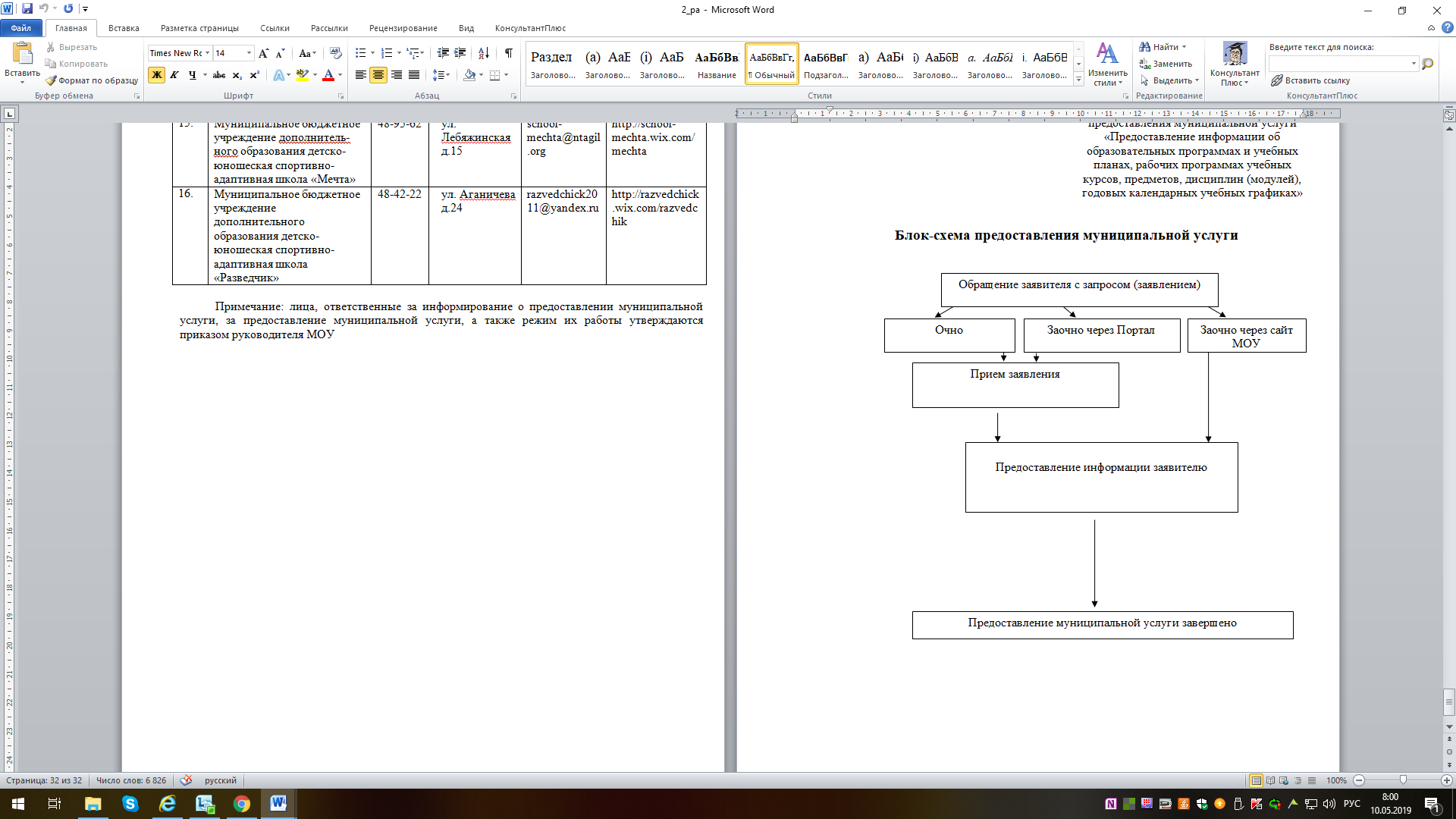 № п. п.НаименованиеРабочий телефонАдресЭлектронная почтаСайтОбщеобразовательные учрежденияОбщеобразовательные учрежденияОбщеобразовательные учрежденияОбщеобразовательные учрежденияОбщеобразовательные учрежденияОбщеобразовательные учрежденияЛенинский районЛенинский районЛенинский районЛенинский районЛенинский районЛенинский район1.Муниципальное бюджетное общеобразовательное учреждение средняя общеобразовательная школа № 1 имени Н.К. Крупской45-00-4048-50-9148-48-71улица Оплетина, 11аsh1-inform13@rambler.ruhttp://vik15603335.narod.ru2.Муниципальное казенное общеобразовательное учреждение средняя общеобразовательная школа № 8 поселка Висимо-Уткинск91-76-12поселок Висимо-Уткинск, улица Розы Люксембург, 2вmou_8_V-Utkinsk@mail.ruhttp://vutka8.ru/3.Муниципальное автономное общеобразовательное учреждение средняя общеобразовательная школа № 9 поселка Уралец91-63-63поселок Уралец, улица Ленина, 199ural9@mail.ruwww.school9ural.ucoz.ru4.Муниципальное бюджетное общеобразовательное учреждение средняя общеобразовательная школа 
№ 1048-95-4048-95-39улица Известковая, 29school10-nt@mail.ruhttp://school10-nt.ucoz.ru/5.Муниципальное казенное общеобразовательное учреждение основная общеобразовательная школа 
№ 12 деревни Усть-Утка91-77-97деревня Усть-Утка, улица Советская, 12ystytka@mail.ruhttp://www.utka12.ru6.Муниципальное автономное общеобразовательное учреждение гимназия № 1841-70-7541-70-7341-59-2141-70-70улица Газетная, 27gimnaziya18@e-tagil.ruhttp://гимназия18.рф7.Муниципальное бюджетное общеобразовательное учреждение средняя общеобразовательная школа 
№ 21 «Кадетская школа»48-86-4148-86-40улица Некрасова, 1nt_kadet_21@mail.ruhttp://ntkadet.ucoz.ru8.Муниципальное бюджетное общеобразовательное учреждение средняя общеобразовательная школа 
№ 23 им. Ю.И. Батухтина24-74-7724-76-77улица Черных, 86gospital_23@mail.ruhttp://school23-nt.ru9.Муниципальное бюджетное общеобразовательное учреждение средняя общеобразовательная школа 
№ 2529-15-36улица Гагарина, 11School_25@bk.ruhttp://wkola25.ucoz.ru10.Муниципальное автономное общеобразовательное учреждение средняя общеобразовательная школа 
№ 3048-30-7048-35-0648-35-0448-35-07улица Верхняя Черепанова, 17аschool30-nt@mail.ruhttp://school30-nt.ucoz.ru11.Муниципальное бюджетное общеобразовательное учреждение средняя общеобразовательная школа 
№ 32 с углубленным изучением отдельных предметов41-23-3241-23-3141-23-3041-48-12улица Карла Маркса, 67schule32@inbox.ruhttp://www.schule32.org12.Муниципальное бюджетное общеобразовательное учреждение средняя общеобразовательная школа 
№ 3333-89-7533-90-50улица Красноармейская, 107moy33@mail.ruhttp://shkola33.tagilhost.su13.Муниципальное бюджетное общеобразовательное учреждение средняя общеобразовательная 
школа № 44 имени народного учителя СССР 
Г.Д. Лавровой41-91-1241-91-1341-91-14улица Пархоменко, 13ntschool44@mail.ruhttp://ntschool44.3dn.ru14.Муниципальное бюджетное общеобразовательное учреждение средняя общеобразовательная школа 
№ 4841-75-0041-40-22улица Радищева, 3skola48@mail.ruschool48.umi.ru15.Муниципальное бюджетное общеобразовательное учреждение средняя общеобразовательная школа 
№ 5045-67-76улица Фрунзе, 25аntagilschool50@mail.ruhttp://ntschool50.my1.ru/16.Муниципальное бюджетное общеобразовательное учреждение средняя общеобразовательная школа 
№ 6425-34-6625-19-2641-16-42проспект Мира, 9sch642007@yandex.ruhttp://school64.ucoz.ru17.Муниципальное бюджетное общеобразовательное учреждение Горно-металлургическая средняя общеобразовательная школа29-40-65улица Газетная, 83аmougm@mail.ruwww.mougm.ucoz.ru18.Муниципальное бюджетное общеобразовательное учреждение средняя общеобразовательная школа 
№ 7148-18-6548-18-59улица Известковая, 9svntschool71@mail.ruhttp://school-71.ru/19.Муниципальное бюджетное общеобразовательное учреждение средняя общеобразовательная школа 
№ 9044-65-25шоссе Черноисточинское, 60563151@mail.ruhttp://www.nt-school90.narod.ruТагилстроевский районТагилстроевский районТагилстроевский районТагилстроевский районТагилстроевский районТагилстроевский район1.Муниципальное бюджетное общеобразовательное учреждение средняя общеобразовательная школа № 329-53-53улица Перова, 133school3ntagil@mail.ruwww.school3ntagil.ru2.Муниципальное автономное общеобразовательное учреждение средняя общеобразовательная школа № 5 с углубленным изучением отдельных предметов им. Геннадия Николаевича Зайцева32-70-2032-61-02улица Попова, 17school5_nt@mail.ruhttp://school5.u-education.ru3.Муниципальное бюджетное общеобразовательное учреждение средняя общеобразовательная школа № 6 им. А.П. Бондина25-39-5325-57-7725-47-29улица Октябрьской революции, 2n.tagil.school-6@mail.ruhttp://nt-school6.ru4.Муниципальное казенное общеобразовательное учреждение средняя общеобразовательная школа 
№ 11 села Серебрянка91-88-43село Серебрянка, улица Советская, 3serebro.shkola-11@mail.ruhttp://serebro.uralschool.ru5.Муниципальное бюджетное общеобразовательное учреждение средняя общеобразовательная школа 
№ 1243-40-7943-40-80улица Жуковского, 5аmou-sosh12@yandex.ruhttp://www.mbou12nt.ru6.Муниципальное бюджетное общеобразовательное учреждение средняя общеобразовательная школа 
№ 2433-89-4533-90-22улица Сланцевая, 13 а563116@rambler.ruwww.school24-nt.ru7.Муниципальное автономное общеобразовательное учреждение средняя общеобразовательная школа 
№ 4044-70-36проспект Октябрьский, 16563124@mail.ruwww.mbou40.ru8.Муниципальное бюджетное общеобразовательное учреждение средняя общеобразовательная школа 
№ 4541-08-1341-08-12улица Новострой, 11moy_45@mail.ruhttp://www.sch45.edusite.ru9.Муниципальное бюджетное общеобразовательное учреждение средняя общеобразовательная школа 
№ 4932-44-84 32-44-94улица Гвардейская, 58School49nt@mail.ruhttp://mbou49nt.ucoz.ru/10.Муниципальное бюджетное общеобразовательное учреждение средняя общеобразовательная школа 
№ 5647-85-5847-85-5947-84-47улица Гвардейская, 20mousosh56@bk.ruhttp://mbou56nt.ru11.Муниципальное бюджетное общеобразовательное учреждение средняя общеобразовательная школа 
№ 5843-06-9243-48-83улица Пархоменко, 109mou58_nt@mail.ruhttp://mbou58.ru/12.Муниципальное бюджетное общеобразовательное учреждение средняя общеобразовательная школа 
№ 6547-80-65улица Решетникова, 29school65-nt@mail.ruhttp://школа65.рф13.Муниципальное бюджетное общеобразовательное учреждение средняя общеобразовательная школа 
№ 6697-78-98улица Черноморская, 106Schkola66@yandex.ruhttp://школа66нт.рф14.Муниципальное бюджетное общеобразовательное учреждение средняя общеобразовательная школа 
№ 6944-67-3144-68-12проспект Октябрьский, 16 аsh69_ntagil@mail.ruhttp://sh69nt.edusite.ru15.Муниципальное бюджетное общеобразовательное учреждение средняя общеобразовательная школа 
№ 7233-31-4633-31-47улица Гвардейская, 12shool_nt_72@mail.ruwww.school72.org16.Муниципальное бюджетное общеобразовательное учреждение средняя общеобразовательная школа 
№ 75/4243-56-40улица Победы, 35school75@list.ruhttp://www.liceum75.ru17.Муниципальное бюджетное общеобразовательное учреждение средняя общеобразовательная школа 
№ 8044-45-5744-44-26шоссе Черноисточинское, 13563146@mail.ruhttp://school80.3dn.ru18.Муниципальное бюджетное общеобразовательное учреждение средняя общеобразовательная школа 
№ 8145-08-7145-09-40улица Тагилстроевская, 1бmou81@mail.ruhttp://sch81nt.ucoz.ru19.Муниципальное автономное общеобразовательное учреждение Политехническая гимназия44-90-3744-90-39улица Тагилстроевская, 1аntpg.tagil@mail.ruhttp://ntpg.org/20.Муниципальное бюджетное общеобразовательное учреждение средняя общеобразовательная школа 
№ 8543-22-2943-22-28проспект Мира, 67school@nt85.ruhttp://nt85.ru/21.Муниципальное бюджетное общеобразовательное учреждение средняя общеобразовательная школа «Центр образования № 1»43-47-8843-47-8543-47-89улица Карла Либкнехта, 30co_1@mail.ruhttp://co1.ucoz.ru22.Муниципальное автономное общеобразовательное учреждение средняя общеобразовательная школа 
№ 10044-68-12улица А.З. Смелянского, 5shcool100nt@mail.ruшкола100нт.рф23.Муниципальное бюджетное общеобразовательное учреждение средняя общеобразовательная школа 
№ 13829-77-2929-77-0229-78-38улица Красногвардейская, 1school@school138nt.ruhttp://school138nt.ru/24.Муниципальное бюджетное общеобразовательное учреждение средняя общеобразовательная школа 
№ 14449-24-0029-85-20улица Гвардейская, 72563154@mail.ruhttp://sch144-nt.ucoz.ru/25.Муниципальное бюджетное общеобразовательное учреждение «Начальная школа - детский сад № 105 для детей с ограниченными возможностями здоровья»44-68-34шоссе Черноисточинское, 37ntagil.mou105@yandex.ruhttp://mbou105-nt.ruДзержинский районДзержинский районДзержинский районДзержинский районДзержинский районДзержинский район1.Муниципальное бюджетное общеобразовательное учреждение средняя общеобразовательная школа № 433-54-1733-53-69улица Энтузиастов, 1аmou4ntagil@yandex.ruhttp://nt4mou.ru2.Муниципальное бюджетное общеобразовательное учреждение средняя общеобразовательная школа № 733-53-3833-53-70улица Тельмана, 19school7nt@mail.ruhttp://школа7.рф/3.Муниципальное бюджетное общеобразовательное учреждение средняя общеобразовательная школа № 829-55-0229-55-01улица Пихтовая, 16shcool8nt@rambler.ruwww.School8nt.ru4.Муниципальное автономное общеобразовательное учреждение средняя общеобразовательная школа № 933-55-6933-57-61улица Ильича, 12pochta@shool9-nt.ruhttp://school9-nt.ru/5.Муниципальное бюджетное общеобразовательное учреждение средняя общеобразовательная школа 
№ 1397-84-5597-84-66улица Щорса, 8school13-07@mail.ruhttp://школа13нт.рф6.Муниципальное бюджетное общеобразовательное учреждение средняя общеобразовательная школа 
№ 2040-11-9740-11-98улица Алтайская, 35sch201@mail.ruhttp://nt-school20.ucoz.ru7.Муниципальное бюджетное общеобразовательное учреждение средняя общеобразовательная школа 
№ 35 с углубленным изучением отдельных 
предметов29-83-9129-84-20улица Патона, 723097373@mail.ruhttps://sites.google.com/site/mbou35nt/8.Муниципальное бюджетное общеобразовательное учреждение средняя общеобразовательная школа 
№ 3631-47-3131-47-08улица Зари, 32school36ntagil@yandex.ruhttp://nt36mou.ru9.Муниципальное бюджетное общеобразовательное учреждение средняя общеобразовательная школа 
№ 3831-33-3431-33-35улица Зари, 46бOU38@yandex.ruwww.ou38.edusite.ru10.Муниципальное автономное общеобразовательное учреждение лицей № 3933-45-6633-18-43улица Зари, 8licej39@mail.ruhttp://licei39.ru11.Муниципальное бюджетное общеобразовательное учреждение средняя общеобразовательная школа 
№ 4133-75-03улица Калинина, 2аSchool41@inbox.ruhttp://ou41.ucoz.ru/12.Муниципальное автономное общеобразовательное учреждение начальная общеобразовательная школа № 4331-04-08улица Зари, 30skhool43@yandex.ruhttp://mbounosh43.ru13.Муниципальное бюджетное общеобразовательное учреждение лицей33-18-4933-05-48улица Энтузиастов, 15liceum51@mail.ruhttp://www.liceum-nt.ru14.Муниципальное бюджетное общеобразовательное учреждение средняя общеобразовательная школа 
№ 5533-24-4633-15-31улица Парковая, 13shcool55@rambler.ruhttp://mousosh55.ucoz.ru15.Муниципальное автономное общеобразовательное учреждение средняя общеобразовательная школа 
№ 61 с углубленным изучением отдельных 
предметов33-33-6233-16-32улица Тимирязева, 109moy61@list.ruhttp://mbousosh61.ru16.Муниципальное бюджетное общеобразовательное учреждение средняя общеобразовательная школа 
№ 7033-40-0733-41-29улица Ильича, 22school70ntagil@mail.ruhttp://nt70mou.ru17.Муниципальное бюджетное общеобразовательное учреждение средняя общеобразовательная школа 
№ 7733-02-83улица Коминтерна, 59sportsschool77@mail.ruhttp://sportsschool77.ru18.Муниципальное автономное общеобразовательное учреждение Гимназия № 8633-22-2133-51-25улица Коминтерна, 47gimnazia86@yandex.ruhttp://gimnazia86.ru19.Муниципальное бюджетное общеобразовательное учреждение средняя общеобразовательная школа 
№ 8733-42-9433-24-25улица Окунева, 45Shkola87@inbox.ruhttp://www.school-87.ucoz.ru20.Муниципальное бюджетное общеобразовательное учреждение средняя общеобразовательная школа 
№ 9532-60-3832-33-2532-07-07улица Бобкова, 3563152@mail.ruhttp://sch95.edu.ruУчреждения дополнительного образования, подведомственные управлению образованияУчреждения дополнительного образования, подведомственные управлению образованияУчреждения дополнительного образования, подведомственные управлению образованияУчреждения дополнительного образования, подведомственные управлению образованияУчреждения дополнительного образования, подведомственные управлению образованияУчреждения дополнительного образования, подведомственные управлению образования1.Муниципальное бюджетное учреждение дополнительного образования Городской дворец детского и юношеского творчества25-04-40улица Красногвардейская, 15gddut.secretar@gmail.comгддют.рф2.Муниципальное бюджетное учреждение дополнительного образования Городская станция юных туристов25-33-92улица Челюскинцев, 61polus.nt@mail.ruhttp://polusnt.ru/3.Муниципальное автономное учреждение дополнительного образования «Городская станция юных натуралистов»41-29-93улица Пархоменко, 18ecoedu-nt@yandex.runhttp://unat.ucoz.ru4.Муниципальное бюджетное учреждение дополнительного образования Городская Станция юных техников41-77-80улица Октябрьской революции, 7gorsyut-nt@rambler.ruhttp://горсют.образование-нт.рф5.Муниципальное бюджетное учреждение дополнительного образования Станция юных техников № 233-16-24улица Зари, 6sut2ntagil@yandex.rusut2ntagil.narod2.ru6.Муниципальное бюджетное учреждение дополнительного образования Центр детского творчества «Выйский»48-74-77улица Верхняя Черепанова, 50cdt-v@mail.ruhttp://выйский.образование-нт.рф7.Муниципальное автономное учреждение дополнительного образования Дзержинский дворец детского и юношеского творчества36-26-3736-26-38улица Коминтерна, 41dddut@yandex.ruhttp://dddut.edusite.ru8.Муниципальное бюджетное учреждение дополнительного образования Дом детского творчества Тагилстроевского района97-78-9597-78-93улица Черноморская, 98ddt-tc@mail.ruhttp://тддт.образование-нт.рф9.Муниципальное бюджетное учреждение дополнительного образования художественно-эстетическая школа41-52-61улица Островского, 9аArtEstheticSchool@yandex.ruhttp://хэш.образование-нт.рф10.Муниципальное бюджетное учреждение дополнительного образования Дом детского творчества Ленинского района48-06-32улица Космонавтов, 12moudodlddt@mail.rulddt.ucoz.site11.Муниципальное бюджетное учреждение дополнительного образования Детско-юношеский центр «Мир»24-08-98улица Аганичева, 26centr-mir@rambler.ruhttp://mir.edusite.ru/p1aa1.html12.Муниципальное бюджетное учреждение дополнительного образования Детско-юношеский центр «Меридиан»41-13-12проспект Мира, 18meridian.do@yandex.ruhttp://меридиан.образование-нт.рф13.Муниципальное бюджетное учреждение дополнительного образования Детско-юношеский центр «Фантазия»33-56-90проспект Ленинградский, 77, кв. 61duc-fantazia@inbox.ruфантазия-нт.рф14.Муниципальное бюджетное учреждение дополнительного образования Детско-юношеский центр «Радуга»44-70-14шоссе Черноисточинское, 3raduga.nt@mail.ruhttp://raduga-nt.edusite.ru/15.Муниципальное бюджетное учреждение дополнительного образования «Мечта»48-95-62улица Лебяжинская, 15school-mechta@ntagil.orghttp://school-mechta.wix.com/mechta16.Муниципальное бюджетное учреждение дополнительного образования «Разведчик»48-42-22улица Аганичева, 24razvedchick2011@yandex.ruhttp://razvedchik.ucoz.orgДошкольные образовательные учрежденияДошкольные образовательные учрежденияДошкольные образовательные учрежденияДошкольные образовательные учрежденияДошкольные образовательные учрежденияДошкольные образовательные учреждения1.Муниципальное казенное дошкольное образовательное учреждение детский сад «Гармония» комбинированного вида38-42-76улица Сурикова, 1Аgarmoniant@yandex.ruhttp://гармония.образование-нт.рф2.Муниципальное бюджетное дошкольное образовательное учреждение детский сад «Академия детства» комбинированного вида29-38-38улица Захарова, 14akademiya.nt@gmail.comhttp://академия.образование-нт.рф3.Муниципальное автономное дошкольное образовательное учреждение детский сад «Детство» комбинированного вида33-60-3333-60-18проспект Дзержинского, 42otdel@detstvo-nt.ruhttp://detstvo-nt.ru/4.Муниципальное бюджетное дошкольное образовательное учреждение детский сад «Жемчужинка» комбинированного вида43-44-23улица Жуковского, 24pearl.ds2014@gmail.comhttp://жемчужинка.образование-нт.рф5.Муниципальное бюджетное дошкольное образовательное учреждение детский сад «Звездочка» комбинированного вида41-66-82улица Газетная, 103dszvezda-nt@mail.ruhttp://звездочка.образование-нт.рф6.Муниципальное бюджетное дошкольное образовательное учреждение детский сад «Родничок» комбинированного вида33-01-01улица Энтузиастов, 55Аmbdou_rodnichok@inbox.ruhttp://родничок.образование-нт.рф7.Муниципальное автономное дошкольное образовательное учреждение детский сад «МАЯЧОК» комбинированного вида48-26-8548-27-5548-27-10улица Нижняя Черепанова, 1mayak205nT@yandex.ruhttp://mayachok205nt.ucoz.ru8.Муниципальное бюджетное дошкольное образовательное учреждение детский сад «Солнечный круг» комбинированного вида43-45-28улица Борцов революции, 9ds-skrag@yandex.ruhttp://скруг.образование-нт.рф9.Муниципальное бюджетное дошкольное образовательное учреждение детский сад «Солнышко» комбинированного вида29-43-93улица Карла Маркса, 59MDOY169@yandex.ruhttp://солнышко.образование-нт.рф10.Муниципальное автономное дошкольное образовательное учреждение детский сад «Радость» комбинированного вида41-59-65улица Карла Маркса, 73/ улица Вязовская, 8e.gorodilova2014@yandex.ruhttp://радость-нтНачальная школа – детский садНачальная школа – детский садНачальная школа – детский садНачальная школа – детский садНачальная школа – детский садНачальная школа – детский сад1.Муниципальное бюджетное общеобразовательное учреждение «Начальная школа - детский сад № 105 для детей с ограниченными возможностями здоровья»32-50-7732-71-34Черноисточинское шоссе, 37ntagil.moul05@yandex.ruhttp://mboul05-nt.ru